АНАЛИЗ РЫНКА ПИЛОМАТЕРИАЛОВ Республики УзбекистанОтчет по оперативному исследованиюРедакция 1.0ОглавлениеОбщие сведенияПроектОпределение потенциальных клиентов и конкурентов рынка Пиломатериалов целевой территории.ЦельОпределение потенциальных клиентов для продукции экспортно-ориентированных субъектов малого и среднего предпринимательства Ханты-Мансийского автономного округа – Югра Тюменской области для выработки маркетинговой стратегии экспорта пиломатериалов в Республику Узбекистан (для соответствующего типа экспортеров);Целевая продукцияПиломатериалы — продукция из древесины установленных размеров и качества. Основные виды пиломатериалов включают (но не исключают другие виды, не вошедшие в указанный список): брус, брусок, доска, шпалы, обапол, горбыль.Целевая территорияРеспублика Узбекистан.ЗадачаОсновной задачей работ является сбор и анализ данных по потенциальным рынкам сбыта пиломатериалов в Республику Узбекистан.Инструменты и методы Кабинетные исследования - сбор и анализ вторичных данных, собранных отраслевыми ассоциациями, органами статистики, государственными органами (таможенным комитетом, министерствами и проч.).Основная частьОбзор экономики Узбекистана:Макроэкономические показателиНа протяжении последних 5 лет экономика Узбекистана находится в росте: увеличиваются все основные макроэкономические показатели. При этом темпы прироста по большинству показателей показывают незначительное снижение, что может быть трендом, говорящем о постепенном замедлении экономики, что, в свою очередь, соответствует общемировым трендам развивающихся стран (Рисунок 1., Таблица 2, Рисунок 2, Таблица 2).Рисунок 1. Основные макроэкономические показатели Узбекистана, млрд. сумм. Источник: Госкомстат.Таблица 1. Основные макроэкономические показатели Узбекистана, млрд. сумм. Источник: Госкомстат. 2016 год – оценка АгентстваТаблица 2. Темпы прироста основных макроэкономических показателей, %. Источник: Госкомстат.Рисунок 2. Темпы прироста основных макроэкономических показателей, %. Источник: Госкомстат.Структура ВВП (рейтинг отраслей в доходах страны).Почти 42% ВВП Республики Узбекистан формируется промышленностью и сельским хозяйством. Доля промышленности – 24%. Таблица 3. Структура ВВП. Источник: Госкомстат. (Красным выделены значения выше среднего).Среди отраслей-производителей, лидирующие роли с 2011 по 2013 год были за топливной промышленностью, машиностроением и пищевой. Но в 2014 году тройка лидеров поменялась: вместо выбывшей топливной промышленности теперь - Лёгкая.Таблица 4. Структура отраслей промышленности. Источник: Госкомстат.Приоритетные отрасли народного хозяйства Узбекистана.Среди отраслей-лидеров основными потенциальными покупателями Пиломатериалов будут предприятия следующих отраслей (в порядке снижения привлекательности):Отрасль Строительных материалов, а также все связанные отрасли экономики, включая Строительство и Торговлю строительными материалами.Деревообрабатывающая отрасль, а также связанную отрасль Производства изделий из древесины.Для формирования гипотез и принятия решения о стратегических альтернативах развития поставок Пиломатериалов целесообразно принять во внимание информацию о том, в какие отрасли будут инвестироваться ресурсы государством, а также частными инвесторами.Перечень перспективных инвестиционных проектов от Министерства внешних экономических связей, инвестиций и торговли республики Узбекистан представлен в Приложении 1. Перечень перспективных проектов с участием прямых иностранных инвестиций от Министерства экономики Узбекистана (Таблица 20) представлен в Приложении 1. Отрасль Пиломатериалов.По данным United Nations Statistical Division (COMTRADE) в 2015 году Узбекистан импортировал товаров и услуг на $ 10 Миллиардов, что делает эту Республику крупнейшим импортером в мире (97 место среди крупнейших импортеров).За пять лет с 2010 года объем импорта в Узбекистан увеличился в годовом исчислении на 4,1%, с $ 8,1 Миллиарды в 2010 году до $ 10 Миллиарды в 2015. См. Рисунок 3. Ниже.Импорт продукции из Древесины составил 361 миллион долларов США. При этом в общем объеме импортируемой продукции из древесины, Пиломатериалы составляют 59%. Это 6-е месте среди всех импортируемых товаров в Республику Узбекистан. В 2015 году импорт Пиломатериалов в Республику составил 212 миллионов долларов США, что составляет 2,1% от всего объема импортируемых товаров и услуг в денежном выражении. См. Рисунок 4. Ниже.Другие виды продукции из древесины: ДВП – 18% с 65,7 млн. долларов США, ДСП – 13% с 45,2 млн. долларов, Фанера – 3,8% с 13,7 млн. долларов, Лесоматериалы необработанные – 3,7% с 13,3 млн. долларов.Главнейшим экспортёром пиломатериалов в Узбекистан является Россия – 99,3% всех пиломатериалов в стоимостном выражении. Остальные 0,7% - делят между собой Турция 71%, и 29% пиломатериалы из Казахстана.Экспорт Пиломатериалов из Узбекистан крайне мал по сравнению с импортом, и составил 275 тысяч долларов США в 2015 году. На 93% в Киргизию и на 6,9% в Ирландию.Ниже, в Рисунок 3 и Рисунок 4 наглядно представлена структура импорта в Республику Узбекистан в денежном выражении по данным United Nations Statistical Division (COMTRADE).Рисунок 3. Общая структура импорта в Республику Узбекистан в 2015 году.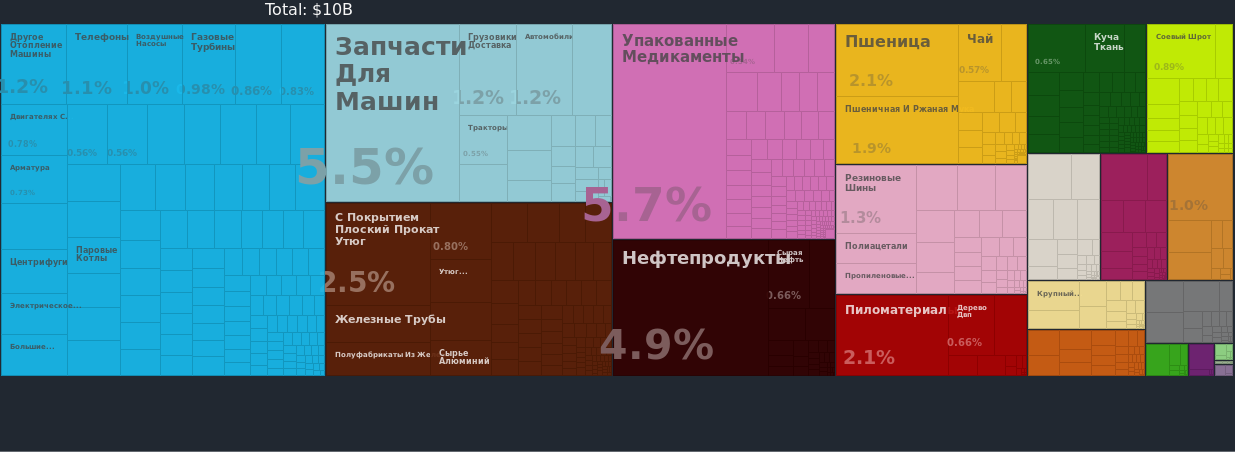 Рисунок 4. Структура импорта продукции из древесины в Республику Узбекистан в 2015 году.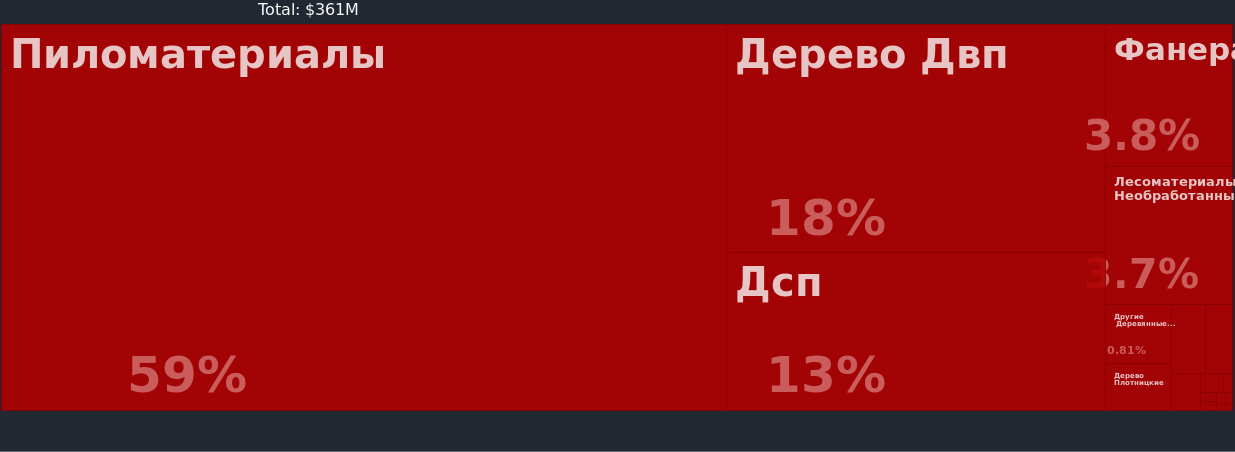 Количество и структура потенциальных покупателейКоличество секторов и отраслей экономики Республики Узбекистан, где работают и развиваются предприятия, потенциально способные покупать и потреблять Пиломатериалы для оказания своих услуг или для производства самых разных товаров, достаточно велико. При подготовке настоящего отчета мы сформировали базу данных предприятий, которые осуществляют свою деятельность в более чем 50 категориях по видах экономической деятельности и товарной специализации на глобальном рынке Республики.Причем важно отметить, что на первой стадии начала работы с рынком, основная задача маркетинга – определить ориентацию каждого предприятия на работу с определенным видом продукции и на место в цепочке рыночных взаимоотношений. Мы включили в базу всех потенциальных покупателей Пиломатериалов широкой номенклатуры и категорий, как для осуществления ими своей Основной деятельности (Например – Строительство или Производство изделий из древесины), так и в целях Промежуточного потребления (Например – Специализированная Торговля). Вторым важным моментом является Многопрофильная деятельность многих предприятий, так или иначе связанных с производством и потреблением пиломатериалов. Среднее количество отраслевых специализаций по видам товаров и услуг по одному предприятию в базе составило 3,17. Иначе говоря, в среднем каждое предприятия осуществляет свою деятельность в более чем 3 направлениях по видам деятельности.Третьим важным моментом является классификация предприятий на Потребителей и Конкурентов. Это следствие многопрофильности, которое не позволяет до начала переговоров, четко определить в какую категорию из двух может быть отнесено предприятие. Для однозначного установления этой классификации требуется более значительное время и другая стоимость, чем было в распоряжении Агентства. Однако на данном этапе можно уже классифицировать 35 потенциально конкурирующих предприятия, осуществляющих свою деятельность в 4-х сегментах рынка:Продукция деревообрабатывающей промышленности,Лесная промышленность,Лесопиломатериалы,ПиломатериалыПолный список таких предприятий приведен в Приложении к настоящему документу в Таблица 7. Адресный перечень потенциальных конкурентов на территории Республики Узбекистан.Всего в базу потенциальных покупателей / потребителей Пиломатериалов вошло 936 предприятий. См. Адресную базу Предприятий в отдельном файле формата MS Excel. После анализа специализаций (видов деятельности) и отбора по наиболее подходящим для предложений Пиломатериалов, мы получили следующую структуру предприятий по их количеству по видам экономической деятельности в Республике Узбекистан.Рисунок 5. Структура доминирующих потребительских сегментов по количеству предприятий.ПриложениеТаблица 5. Перспективные инвестиционные проекты от Министерства внешних экономических связей, инвестиций и торговли Республики Узбекистан.Таблица 6. Перечень инвестиционных проектов от Министерства экономики Республики Узбекистан.Таблица 7. Адресный перечень потенциальных конкурентов на территории Республики Узбекистан.Показатели, млрд. сумм.201120122013201420152016Валовой внутренний продукт78 76497 929120 862144 868171 369184 222Промышленная продукция42 15951 05964 35575 19491 70597 208Продукция сельского хозяйства21 42227 16434 20141 26142 28045 113Инвестиции в основной капитал17 95322 79728 69535 23340 73744 200Розничный товарооборот28 53936 94646 86358 13771 02680 117Услуги, всего40 95251 12165 52481 90189 326100 135Потребительские товары13 99616 89623 71227 394--Продовольственные5 9116 9089 91711 191--Непродовольственные 8 0859 98813 79516 203--Показатели, %2011/20102012/20112013/20122014/20132015/20142016/2015Валовой внутренний продукт8,38,288,187,5Промышленная продукция6,47,99,68,386Продукция сельского хозяйства6,67,26,976,86,7Инвестиции в основной капитал3,812,712,19,99,68,5Розничный товарооборот17,113,913,313,315,112,8Услуги, всего15,213,114,615,11412,1Потребительские товары11,17,814,79,4Продовольственные14,17,510,112,1Непродовольственные 8,98,118,67,6Отрасль20112011201220122013201320142014ОтрасльМлрд. Сум%Млрд. Сум%Млрд. Сум%Млрд. Сум%Промышленность18864,124,02345724,02907024,13484124,1Сельское хозяйство1401817,81728417,62106117,42493817,2Транспорт и связь 922411,71162511,91420211,81648911,4Торговля73499,386188,8106318,8124808,6Чистые налоги на продукты и экспортно-импортные операции68118,680968,399218,2122038,4Строительство47996,161696,378166,598056,8Прочие1770022,52268123,22816023,334111,123,5ВВП7876497929120861144868Отрасли промышленности20112011201220122013201320142014Отрасли промышленностиМлрд. Сум%Млрд. Сум%Млрд. Сум%Млрд. Сум%Электроэнергетика3323,37,93954,57,74594,47,15472,97,3Топливная731817,49207,918,09632,315,010023,813,3Черная металлургия1077,32,61306,32,61458,92,32063,52,7Цветная металлургия4386,210,45097,310,05782,69,06725,78,9Химическая и нефтехимическая2390,65,728195,53482,65,43970,75,3Машиностроение и металлообработка6831,716,28913,317,512110,718,814471,419,2Деревообрабатывающая и Целлюлозно-бумажная509,11,2642,91,3887,31,41341,71,8Строительных материалов2218,85,32824,85,54170,66,54814,86,4Легкая5640,713,46566,612,98469,313,210570,514,1Пищевая5933,714,16732,713,21012015,711389,415,1Другие 2529,46,029945,936465,74349,85,8Итого42158,851059,364354,775194,2№
п/пНаименование 
инициаторов и проектовПрогнозная стоимость проекта, млн. долл.Сроки реализацииКраткое описание цели проектаСостояние готовности реализации проекта№
п/пНаименование 
инициаторов и проектовПрогнозная стоимость проекта, млн. долл.Сроки реализацииКраткое описание цели проектаСостояние готовности реализации проектаВсего:5 886,97в том числе:новое строительствоIКомплекс по вопросам геологии, топливно-энергетической, химической, нефтехимической и металлургической промышленности, всего1 684,67новое строительство1 135,57НХК "Узбекнефтегаз"1 135,57новое строительство728,001Организация производства оборудования для авто газонаполнительных станций по заправке сжатым природным газом15,002014-2015 гг.ОпределяетсяТребуется разработка ПТЭО проекта2Организация производства полимеров (поликарбоната, полистирола, АБС–пластиков и др.) на базе глубокой переработки углеводородов700,002015-2016 гг.Организация производства 70 тыс. тонн полимеровТребуется разработка ПТЭО проекта3Организация производства полилена (изолирующая пленка) (СИЭЗ "Навои")5,002014-2015гг.ОпределяетсяТребуется разработка бизнес-плана проекта4Организация производства электронных счетчиков учета газа8,002014-2016 гг.Организация производства 500 тыс. шт. электронных счетчиковТребуется разработка ТЭО/бизнес-планадругие направления407,575Проведение геологоразведочных работ на Акджарском и Чимбайском инвестиционных блоках Республики Узбекистан56,102014-2017 гг.Проведение 
геолого-разведочных работНе требуется ПСД6Проведение геологоразведочных работ на инвестиционных нефтегазоносных блоках (Хорезмский и Мешекли-Тузкойский инвестиционные блоки) Республики Узбекистан200,002014-2018 гг.Проведение 
геолого-разведочных работНе требуется ПСД7Реализация проектов по увеличению добычи нефти из длительно разрабатываемых месторождений с трудно извлекаемыми запасами (применение новых методов нефтеотдачи)151,472014-2020 гг.Увеличение добычи нефти из длительно разрабатываемых месторождений с трудно извлекаемыми запасамиТребуется 
разработка ПСДГАК "Узбекэнерго"11,50новое строительство11,508Организация производства электронных счетчиков для автоматизированных систем контроля и учета электроэнергии6,502014-2015гг.Производство 700 тыс. шт. электронных счетчиков электроэнергииТребуется разработка ТЭО/бизнес-плана проекта9Организация производства полимерных изоляторов на территории СИЗ "Джизак"5,002014-2015 гг.ОпределяетсяТребуется разработка ТЭО/бизнес-плана проектаГАК "Узкимёсаноат"487,60новое строительство487,6010Организация производства канцелярских изделий (лотки, линейки, пеналы)Определяется2014-2015гг.ОпределяетсяТребуется разработка ПТЭО проекта11Организация производства косметических средств (крем для бритья, пена для бритья и др.)Определяется2014-2015гг.ОпределяетсяТребуется разработка ПТЭО проекта12Организация производства поликристаллического кремния400,002014-2017 гг.Организация производства 10 тыс. тонн поликристаллического кремнияТребуется разработка ПТЭО проекта13Организация производства диоксида кремния (белой сажи) (наполнитель для производства автошин) мощностью 2 тыс. тонн в год (СИЗ "Ангрен")4,52014-2016 гг.Организация производства 2 тыс. тонн диоксида кремнияТребуется разработка ПТЭО проекта14Организация производства цеолитов мощностью 5 тыс. тонн в год (компонент для производства синтетических моющих средств) (СИЗ "Ангрен")3,32014-2017 гг.Организация производства 5 тыс. тонн цеолитаТребуется разработка ПТЭО проекта15Организация производства пластиковых фурнитур для текстильной и кожевенной промышленностиОпределяется2014-2015 гг.ОпределяетсяТребуется разработка ПТЭО проекта16Организация производства изделий из стекловолокна (пряжа, ткани, трубки, ленты, маты и др.)5,002014-2015ОпределяетсяТребуется разработка бизнес-плана проекта17Организация производства детских игрушек из пластмассовых материалов (СИЭЗ "Навои")Определяется2014-2015гг.ОпределяетсяТребуется разработка ТЭО/бизнес-плана проекта18Организация производства светокорректирующей и светостабилизированной пленки (СИЭЗ "Навои")3,22014-2015 гг.Организация производства 2,0 тыс. тонн светокорректирующей и светостабилизированной пленки в год.Требуется разработка ПТЭО проекта19Организация производства 
искусственных газонов 
и покрытий для спортивных 
сооружений из полимеров (СИЗ "Джизак")2,02014-2015 гг.1 тыс. тонн в годТребуется разработка ПТЭО проекта20Организация производства 
изделий из древесно-полимерных 
композиций (отделочные материалы, 
профили для окон и дверей, перила, 
элементы мебели) (СИЗ "Джизак")2,32014-2015 гг.1 тыс. тонн в годТребуется разработка ПТЭО проекта21Организация производства полимерных изделий (профили, окна, двери, покрытия для пола и стен) (СИЗ "Джизак")2,32014-2015 гг.1 тыс. тонн в годТребуется разработка ПТЭО проекта22Строительство завода по производству базальтового волокна и изделий на его основе40,02013-2016 гг.ОпределяетсяТребуется разработка ПСД проекта23Организация производства средств бытовой химииОпределяется2014-2015 гг.ОпределяетсяТребуется разработка ПТЭО проекта24Организация производства бытовых фильтров для очистки водыОпределяется2014-2015 гг.ОпределяетсяТребуется разработка ПТЭО проекта25Организация производства химических средств для текстильной промышленности (красители, отбеливатели и др.)25,002014-2015 гг.Организация производства 10 тыс. тонн отбеливателейТребуется разработка ПТЭО проектаОАО "Узметкомбинат"3 100,0026Организация производства скобяных изделий (дверные замки, ручки, защелки и др.)Определяется2014-2015 гг.ОпределяетсяТребуется разработка бизнес-плана проекта27Разработка месторождения Тебинбулак с дальнейшим получением чугуна (совместно с Госкомгеологии)3 100,002013-2020ггОрганизация производства 1500 тыс. тонн. ЧугунаТребуется разработка ПТЭО проекта28Организация производства приборов кухонного обихода (ложки, вилки, ножи и др.)Определяется2014-2015 гг.ОпределяетсяТребуется разработка бизнес-плана проектаГоскомгеологии50,00новое строительство50,00 29Разработка месторождение вольфрама Ингичке (1-й этап)50,02012-2022гг.Разработка месторождение вольфрама ИнгичкеТребуется разработка ПТЭО проектаАК "Узавтосаноат"425,0030Организация производства узлов и компонентов автомобильных силовых агрегатов (трансмиссия)310,002014-2015 гг.Организация производства 
до 225 тыс. комплектов узлов и компонентов автомобильных силовых агрегатов (трансмиссия)Требуется разработка ПТЭО проекта31Организация производства базового стекла90,002014-2016 гг.Организация производства до 10 млн.кв.м. базового стеклаТребуется разработка ПТЭО проекта32Организация производства элементов тормозных систем25,02014-2015 гг.ОпределяетсяТребуется разработка ПТЭО проекта33Организация производства стационарных аккумуляторных батарей, ОАО "ДАЗ" в СИЗ "Джизак"определяется2014-2015гг.Производство 220 тыс. шт. аккумуляторных батарейТребуется разработка ТЭО проекта34Организация производства элементов питания для бытовых нужд, ОАО "ДАЗ" в СИЗ "Джизак"определяется2015-2016гг.Производство 90 млн. шт. цилиндрических элементов питанияТребуется разработка ТЭОАссоциация "Узэлтехсаноат"123,50новое строительство123,5035Организация производства акустических систем, в том числе для автомобилей ЗАО "Джи Эм Узбекистан" на территории СИЭЗ "Навои" (совместно с АК "Узавтосаноат")2,002014-2015 гг.Организация производства 500 тыс. шт. автомобильных динамиков, 50 тыс. шт. громкоговорителей для бытовой техникиТребуется разработка ТЭО/бизнес-плана проекта36Организация производства фотоэлектрических станции малой мощности на территории СИЭЗ "Навои"Определяется2014-2016 гг.Организация производства до 500,0 кВт фотоэлектрических станцииТребуется разработка ТЭО/бизнес-плана37Организация производства мелкой бытовой техники (фены, утюги, электромясорубки, соковыжималки, электрочайники и др.) на территории СИЭЗ "Навои"Определяется2014-2016 гг.Организация производства до 300,0 ты. шт. различных видов мелкой бытовой техникиТребуется разработка ТЭО/бизнес-план проекта38Организация производства разных видов вентиляторов на территории СИЗ "Ангрен"Определяется2014-2016 гг.Организация производства до 100,0 тыс. шт. разных видов вентиляторовТребуется разработка ТЭО/бизнес-плана39Организация производства электронных охранных систем и систем видеонаблюдения на территории СИЗ "Джизак"2,52014-2015 гг.Организация производства до 100,0 тыс. шт. электронных охранных систем и систем видеонаблюденияТребуется разработка ТЭО/бизнес-плана40Организация производства бытовых кондиционеров в СИЭЗ "Навои" и других специальных индустриальных зонахОпределяется2014-2015 гг.Организация производства до 100,0 тыс. шт. бытовых кондиционеровТребуется разработка ТЭО/бизнес-плана41Организация производства микроволновых печей на территории СИЗ "Джизак"Определяется2014-2016 гг.Организация производства до 100,0 тыс. шт. микроволновых печейТребуется разработка ТЭО/бизнес-плана42Организация производства электроосветительных приборов (люстры, светильники, торшеры и др.) на территории СИЗ "Джизак"Определяется2014-2016 гг.Организация производства до 100,0 тыс. шт. различных электроосветительных приборовТребуется разработка ТЭО/бизнес-план проекта43Организация производства LCD и LED телевизоров и мониторов30,02014 г.Организация производства 500 тыс. шт. LCD и LED телевизоров и мониторовТребуется разработка ТЭО/бизнес-плана44Организация производства электродвигателей малой мощности, в том числе для автомобильной промышленности8,02014-2015гг.1 млн. шт. в годТребуется разработка ТЭО/бизнес-плана45Организация производства компрессоров для бытовой техники30,02014-2015 гг.Организация производства 500 тыс. шт. в год компрессоров для бытовой техникиТребуется разработка ТЭО/бизнес-плана46Организация производства различных видов электрических насосов (водяных)Определяется2014-2015 гг.100 тыс. шт. в год различных видов электрических насосовТребуется разработка ТЭО/бизнес-плана47Организация производства телевизоров и мониторов30,02014 г.Организация производства 500 тыс. шт. LCD и LED телевизоров и мониторовТребуется разработка ТЭО/бизнес-плана48Организация производства стиральных машин8,02014 гг.Организация производства 200 тыс. шт. стиральных машинТребуется разработка ТЭО/бизнес-плана49Организация производства холодильников13,02014 гг.Организация производства 200 тыс. шт. холодильниковТребуется разработка ТЭО/бизнес-планаIIIКомплекс по вопросам коммунальной сферы, транспорта, капитального строительства и стройиндустрии, всего41,00новое строительство41,00АК "Узстройматериалы"41,00новое строительство41,0050Организация производства керамогранитных плит в СИЗ "Джизак"16,002014-2016 гг.Производство 500,0 тыс. изделий из керамогранитаТребуется разработка ТЭО/бизнес-плана51Организация производства санитарной керамики в СИЗ "Джизак"20,002014-2016 гг.Производство 500,0 тыс. изделий санитарной керамикиТребуется разработка ТЭО/бизнес-плана52Организация производства различных видов изделий из стекла (бокалы, фужеры и др.)определяется2014-2015гг.ОпределяетсяТребуется разработка ТЭО/бизнес-плана53Организация производства изделий из натурального камня (мрамор)5,002014-2015гг.ОпределяетсяТребуется разработка ТЭО/бизнес-планаIVКомплекс по вопросам сельского и водного хозяйства, переработки сельскохозяйственной продукции и потребительских товаров, всего327,10новое строительство327,10ГАК "Узбекенгилсаноат"299,90новое строительство299,9054Создание текстильного комплекса на базе незавершенного строительством объекта в Джондорском районе Бухарской области65,502014-2015 гг.6,0 тыс. тонн пряжиТребуется разработка ТЭО проекта54Создание текстильного комплекса на базе незавершенного строительством объекта в Джондорском районе Бухарской области65,502014-2015 гг.15,0 млн. кв. м. х/б тканиТребуется разработка ТЭО проекта54Создание текстильного комплекса на базе незавершенного строительством объекта в Джондорском районе Бухарской области65,502014-2015 гг.13,0 млн. шт. швейных изделийТребуется разработка ТЭО проекта55Создание текстильного комплекса на базе незавершенного строительством объекта в Шафирканском районе Бухарской области66,502014-2015 гг.6,0 тыс. тонн пряжиТребуется разработка ТЭО проекта55Создание текстильного комплекса на базе незавершенного строительством объекта в Шафирканском районе Бухарской области66,502014-2015 гг.15,0 млн. кв. м. х/б тканиТребуется разработка ТЭО проекта55Создание текстильного комплекса на базе незавершенного строительством объекта в Шафирканском районе Бухарской области66,502014-2015 гг.14,0 млн. шт. швейных изделийТребуется разработка ТЭО проекта56Организация производства текстильного (вязального) оборудования в г.Ташкент2,002014-2015 гг.Выпуск 50 единиц вязального оборудования с освоением инвестиций 2,0 млн. доллТребуется разработка ПТЭО проекта57Организация прядильного и вязального производства в СИЗ "Джизак"20,002014-2015 гг.Производство прядильного и вязального трикотажного полотнаТребуется разработка ПТЭО58Организация производства готовых изделий в СИЗ "Джизак"5,002014-2015 гг.Производство готовых изделий.Требуется разработка ПТЭО59Организация текстильного комплекса по производству джинсовой ткани и швейных изделий25,002014-2015 гг.Создание текстильного комплекса по производству джинсовой ткани и швейных изделийТребуется разработка ТЭО/бизнес-плана проекта60Организация текстильного комплекса по производству смесовых тканей и швейных изделий26,502014-2015 гг.Создание текстильного комплекса по производству смесовых тканей и швейных изделийТребуется разработка ТЭО/бизнес-плана проекта61Организация производства оверлочных машин1,002014-2015гг.ОпределяетсяТребуется разработка ТЭО проекта62Создание текстильного комплекса по выпуску готовых тканей и текстильных изделий в Кашкадарьинской области.50,002014-2015 гг.определяетсяТребуется разработка ПТЭО63Создания текстильного комплекса в незадействованных производственных площадях «Элеганттекс» в г. Джизак.определяется2014-2015 гг.определяетсяТребуется разработка ПТЭО64Организация производства трикотажной продукции1,002014-2015 гг.определяетсяТребуется разработка ПТЭО65Организация производства 200 тыс. шт. женского белья2,402014-2015 гг.Производства 200 тыс. шт. женского белья в год.Требуется разработка ТЭО/бизнес-плана проекта66Организация производства бытовых фарфоровых изделийопределяется2014-2015гг.ОпределяетсяТребуется разработка ТЭО/бизнес-плана67Создания текстильного комплекса по выпуску шелковых изделий в Кашкадарьинской области.35,002014-2015 гг.определяетсяТребуется разработка ПТЭОАссоциация "Узбекчармпойабзали"3,0068Организация производства женской обуви в СИЗ "Джизак"1,02014-2015гг.ОпределяетсяТребуется разработка ТЭО/бизнес-плана проекта69Организация производства сырья для подошвы обуви из материала EVA1,02014-2015гг.ОпределяетсяТребуется разработка ТЭО/бизнес-плана проекта70Создания предприятия по производству пресс-формы и колодки для обуви1,02014-2015гг.ОпределяетсяТребуется разработка ТЭО/бизнес-плана проектаАссоциация предприятий пищевой промышленности24,20новое строительство71Организация производства кондитерских изделий с созданием цеха по переработке какао-бобов10,002014-2015гг.Организация производства 10 тыся.тонн. Кондитерских изделийТребуется разработка ТЭО/бизнес-плана проекта72Организация производства оборудования и запчастей для масложировой и пищевой промышленности5,002014-2015 гг.Производство оборудования и запчастейТребуется разработка ТЭО/бизнес-плана73Организация производства кондитерских изделий с созданием цеха по переработке какао-бобов10,002014-2015 гг.Организация производства 10 тыс. тонн кондитерских изделийТребуется разработка ТЭО/бизнес-плана проекта74Организация производства кетчупа3,502014-2015 гг.Организация производства 5 тыс. тонн кетчупаТребуется разработка ТЭО/бизнес-плана75Организация производства детского питанияопределяется2014-2015 гг.определяетсяТребуется разработка ТЭО/бизнес-плана76Организация производства по глубокой переработке фруктов2,202014-2015 гг.800 тонн в годТребуется разработка ТЭО/бизнес-плана77Организация производства сухих концентрированных бульонов и пищевых ароматизаторовопределяется2014-2015гг.ОпределяетсяТребуется разработка ТЭО/бизнес-плана проекта78Организация производства оборудования и запчастей для пищевой промышленности2,002014-2015гг.ОпределяетсяТребуется разработка ТЭО/бизнес-плана проекта79Организация производства продуктов быстрого приготовления с использованием сублимированных заготовок из овощей и фруктов1,502014г.ОпределяетсяТребуется разработка ТЭО/бизнес-плана проектаVКомплекс по вопросам культуры, образования, здравоохранения и социальной защиты, всего185,70новое строительство185,70ГАК "Узфармсаноат"185,70новое строительство185,7080Организация производства плазмозамещающих растворов и кровезаменителей30,002014-2017 гг.Организация производства плазмозамещающих растворов и кровезаменителей на 25,0 млн. флаконовТребуется разработка ТЭО проекта81Организация производства субстанций и препаратов (антибиотиков цефалоспоринового ряда)20,02015-2017 гг.Производство субстанцийТребуется разработка ТЭО проекта82Организация производства анаболических препаратов7,02014-2016 гг.Производство анаболических препаратовТребуется разработка ТЭО проекта83Организация производства противоопухолевых препаратов и лекарств для лечения туберкулеза20,602014-2015 гг.Производство готовых лекарственных препаратов для лечения онкологических заболеваний и туберкулезаТребуется разработка ТЭО проекта84Организация производства готовых лекарственных препаратов, в т.ч. для лечения сердечнососудистых заболеваний7,02014-2015 гг.Производство готовых лекарственных препаратов 5 млн. упаковок в годТребуется разработка бизнес-плана проекта85Организация производства готовых лекарственных противовирусных, воспалительных, витаминизоврованных средств на территории СИЗ "Джизак"1,02014-2015 гг.Производство готовых лекарственных препаратовТребуется разработка бизнес-плана проекта86Организация производства вакцин против разных видов заболеваний (грипп, краснуха, гепатит В и др.)Определяется2014-2015 гг.ОпределяетсяТребуется разработка ТЭО/бизнес-плана проекта87Организация производства препаратов для лечения офтальмологических заболеваний25,02014-2015 гг.По проекту предпологается организация производства препаратов для лечения офтальмологических заболеванийВедется поиск потенциальных инвесторов88Организация производства антикоагулянтов18,02014-2015 гг.По проекту предполается организация производства антикоагулянтовВедется поиск потенциальных инвесторов89Организация производства препаратов для лечения гинекологических заболеваний17,02014-2015 гг.По проекту предпологается организация производства препаратов для лечения гинекологических заболеванийВедется поиск потенциальных инвесторов90Организация производства плазмозамещающих растворов и кровезаменителей30,02014-2015 гг.По проекту предпологается организация производства плазмозамещающих растворов и кровезаменителейВедется поиск потенциальных инвесторов91Организация производства лекарственных препаратов для детей (сиропы) (Навоийской обл.)5,02014-2015 гг.По проекту предпологается организация производства лекарственных препаратов для детей (сиропы) (Навоийской обл.)Ведется поиск потенциальных инвесторов92Организация производства одноразовых медицинских перчаток1,202014-2015гг.ОпределяетсяТребуется разработка бизнес-плана проекта93Организация производства одноразовых медицинских инструментов1,502014-2015гг.По проекту предполается Организация производства одноразовых медицинских инструментовВедется поиск потенциальных инвесторов94Организация производства укупорочных изделий для флаконов медицинского назначения2,402014г.50,8 млн.ед.Требуется разработка ТЭО/бизнес-план проекта№Наименование
инициаторов и проектовИностранный инвестор / КредиторIКомплекс по вопросам геологии, топливно-энергетического комплекса, химической, нефтехимической и металлургической промышленности, всегоКомплекс по вопросам геологии, топливно-энергетического комплекса, химической, нефтехимической и металлургической промышленности, всегоНХК "Узбекнефтегаз"новое строительство1Освоение месторождений Кандымской группы со строительством современного газоперерабатывающего завода, освоение месторождений "Хаузак" и "Шады", а также проведение геолого-разведочных работ на Кунградском участке на условиях СРПКомпания "ЛУКОЙЛ" (Россия)2Производство синтетического жидкого топлива на базе очищенного метана Шуртанского ГХККомпании "Петронас" (Малайзия),
"Сасол" (ЮАР)3Разработка месторождений и добыча углеводородов на территориях Гиссарского инвестиционного блока и Устюртского региона на условиях СРПКомпания "ЛУКОЙЛ" (Россия)4Строительство 4-й нитки газопровода Узбекистан-КитайГБРК (КНР)5Строительство сети сертифицированных центров по установке на автотранспортные средства газовых баллонов для сжатого газаКомпания "ENK" (Корея)6Строительство сети автомобильных газонаполнительных компрессорных станций (АГНКС) в регионах Республики УзбекистанКомпания "ShandongKeruiPetroliumEquipment" (КНР)
Компания "ENK" (Корея)7Организация производства олефинов из природного газас получением полимеров (полиэтилен, полипропилен)компания "GS E&C" (Корея)8Организация производства баллонов для сжиженного газа (СИЗ "Ангрен")Компания "Daedong Industrial Co." (Корея)модернизация и реконструкция9Увеличение добычи нефти из месторождений Сурхандарьинского нефтегазоносного регионаКомпания "Петромаруз" (Россия)10Доразведка и разработка месторождения "Мингбулак" в Наманганской областиCNODC (КНР)11Проведение геологического изучения узбекской части акватории Аральского моря с последующей разработкой вновь открываемых месторождений углеводородов на условиях СРП (основной этап)Компании "ЛУКОЙЛ" (Россия),
"CNPC" (КНР)12Обустройство участка Ходжисаят газоконденсатного месторождения (ГКМ) Денгизкуль, ГКМ Ходжидавлат и ГКМ ШаркийАлатКомпания «CNPC» (КНР)13Проведение геолого-разведочных работ на инвестиционных блоках Сечанкул, Акджар и Чимбай, а также разработка месторождений Урга, Акчалакской и Чандырской группыОАО "Газпром" (Россия)14Разработка месторождения Джел на условиях СРПОАО "Газпром" (Россия)АО"Узбекэнерго"новое строительство15Организация производства солнечных панелей (СИЭЗ "Навои") совместно с АК "Узэлтехсаноат")Компания "Huawei Technologies Co.LTD", "Suntech Power Co" (КНР)16Организация производства линейно-цепной арматуры и изоляторов (СП ООО «Armaturno-izolyatorniyzavod») (СИЗ "Ангрен")Компания "Тулский-арматурно изоляторный завод" (Россия)АО "Узкимёсаноат"новое строительство17Организация производства сульфата калия на АО "Электрохимзавод"Компания «Jiangsu Right Machinery Group» (КНР)Госкомгеологииновое строительство18Организация производства современных буровых станковHanjin D&B (Корея)19Разработка месторождения вольфрама "Саутбай" (1-й этап)Компания "Shindong Resources Co. Ltd" (Корея)другие направления20Проведение геологического изучения Джюзкудукской и Тамдыкудук-Тулянташской площадей в Навоийской области, перспективных на выявление месторождений урана "песчаникового" типаJOGMEC (Япония)IIКомплекс по вопросам развития машиностроения, автомобильной и электротехнической промышленности, стандартизации продукции, всегоКомплекс по вопросам развития машиностроения, автомобильной и электротехнической промышленности, стандартизации продукции, всегоАК "Узавтосаноат"модернизация и реконструкция21Доведение до сертификационных требований Российской Федерации модели автомобиля "Матиз" на АО "ДжиЭм Узбекистан"Иностранная компания22Оснащение автомобилей АО "ДжиЭм Узбекистан" системой "Эра Глонасс"Иностранная компания23Организация производства алюминиевых изделий для автомобилей АО "ДжиЭм Узбекистан", Ташкентская областьКомпания «INZI AMT Co., Ltd» (Корея)24Организация серийного производства легковых автомобилей модели "Т250"
на АО "ДжиЭм Узбекистан"Иностранная компанияАК "Узэлтехсаноат"новое строительство25Организация производства алюминиевых профилей и изделий из алюминия на СП ООО "GreenLineProfil" (СИЭЗ «Навои»)Компания "DartlexImpex LLP" (Великобритания)26Организация производства профилей и других изделий из ПВХ на СП ООО "NationalPlast" (СИЭЗ "Навои")Компания "DartlexImpex LLP" (Великобритания)27Организация производства глазурованного керамогранита и глазурованной керамической плитки на базе вновь создаваемого предприятия(СИЗ "Ангрен")Компания «Gulf Cable Trading Company» (КНР)28Техническая и технологическая модернизация, диверсификация производства продукции СП АО "Андижанкабель" (Фаза 2)ЗАО "Самарская кабельная компания" (Россия)модернизация и реконструкция29Технологическое перевооружениеСП АО "Дойче Кабель Ташкент АГ" и освоение новых видов продукцииКомпания "FalkPorsche-TechnikGmbH" (Германия)30Расширение производства холодильников с освоением торговых и витранных холодильников и морозильниковна ИП ООО "PolarisTechnologies", г.ТашкентКомпания "MaryonInvestmentLp" (Великобритания)ХК "Узагропроммашхолдинг"модернизация и реконструкция31Модернизация и технологическое перевооружение АО "Ташкентский завод сельскохозяйственной техники": Этап I - Организация современного производства тракторов (включая мехобработку корпусных компонентов трансмиссии и редукторов), зерно-, кормо- и хлопкоуборочных машин, прицепов и прочей продукцииКомпания "СLAAS" (Германия)IIIКомплекс по вопросам коммунальной сферы, транспорта, капитального строительства и стройиндустрии, всегоКомплекс по вопросам коммунальной сферы, транспорта, капитального строительства и стройиндустрии, всегоАК "Узстройматериалы"новое строительство32Строительство цементного завода в Республике Каракалпакстан ООО ИП "Каракалпакцемент"Компания «Chief Corporate Solutions, LP» (Великобритания)33Организация производства на основе современных технологий энергоэфективных строительных материалов с учетом переработки местного сырья в Джизакской области на СП ООО "JIZZAKH AVANTAGE PLUS"Компания "Sinоway Industrial Co" (КНР)34Организация производства стальных бесшовных труб и металлической строительной арматуры ИП ООО "RunTongMetalIndustrial" (I этап)Компания "Tijian run tong metal industrial" (КНР)35Организация производства отделочных материалов на цементной основе в Джизакской области на ИП ООО "JizzakhStoneQuality"Компания "GammaInternational" (Италия)36Организация производства непрерывного базальтового волокна для выпуска арматуры и другой экологичной продукции на ООО "Мега инвестиндастриал"Компания "LeighBarrier, LLP" (Великобритания)37Организация производства керамической плитки и санитарной керамики (I этап) (СИЗ "Ангрен")Компания "Hong Kong ZRSC Technology" (КНР)IVКомплекс по вопросам сельского и водного хозяйства, переработки сельскохозяйственной продукции и потребительских товаров, всегоКомплекс по вопросам сельского и водного хозяйства, переработки сельскохозяйственной продукции и потребительских товаров, всегоАО "Узбекенгилсаноат"новое строительство38Организация текстильного производства в Каршинском районе
(I этап)Компания "LT Textile" (Нидерланды)39Организация текстильного комплекса в Ташкентской области (II этап)Компания "Textile Technologies Group" (Корея)40Организация выпуска пряжи и тканей на СП ООО "Арт Софт", Наманганская областьКомпания "Prashant Group"(Индия)/"Evis Textile" (Турция)41Организация текстильного комплекса по выпуску готовых изделий (ткачество и швейное производства) на базе АО "Бобур""Nanyang M&F Home Textile" (КНР)42Организация производства махровых изделий в Ташкентской областиСвис Кепитал (Швейцария)43Организация чулочно-носочного производства в Хорезмской области на базе ООО "Каткальа текстиль"Компания "SwissCapital" (Швейцария)44Организация прядильного производства на ИП ООО "Индорама Коканд текстиль" (IV этап)Компания "IndoramaIndustries"
(Сингапур)45Организация прядильного производства в Наманганской области на базе СП ООО "Узтекс-Учкурган"Компания "SwissCapital" (Швейцария)46Организация красильно-отделочного производства в Ташкентской областиКомпания "Busan Fashion Color Industry Cooperative" (Корея)модернизация и реконструкция47Организация производства по выпуску пряжи на базе ИП ООО "Байпаккурилиш", г.ТашкентКомпания "BaytexTicaret" (Турция)48Организация текстильного производства на ИП ООО "DAEWOO TEXTILE FERGANA", Ферганская областьКомпания "DAEWOO International" (Корея)Ассоциация "Узбекчармпойабзали"новое строительство49Организация нового производства керамической плитки (СИЗ "Джизак")Компания "Wenzhou Xuzhan Investment Co.,LTD" (КНР)50Организация производства глянцев для керамической плитки на базе СП ООО "Ceramicrawmaterial" (СИЗ "Джизак")Компания "Wenzhou Xuzhan Investment Co.,LTD" (КНР)модернизация и реконструкция51Модернизация действующего производства керамической плитки на СП ООО "ПенгШенг"(СИЗ "Джизак" Сырдарьинский филиал)Компания "Wenzhou Jinsheng Trade Co.,LTD" (КНР)Ассоциация предприятий пищевой промышленностимодернизация и реконструкция52Техническое переворужение производственных и вспомогательных цехов на СП АО "UZBAT AO", Самаркандская областьКомпания "BritishAmericanTobacco" (Великобритания)53Модернизация и техническое перевооружение производства на СП ООО "Нестле Узбекистан", г.НаманганКомпания "Nestle SAA" (Швейцария)54Модернизация и реконструкция производства кондитерских изделий на СП ООО "Лаззат", Ташкенсткая областьКомпания "Torutem Business limited" (Гонгконг)VКомплекс по вопросам информационных систем и телекоммуникаций, всегоКомплекс по вопросам информационных систем и телекоммуникаций, всегоМинистерства по развитию информационных технологий и коммуникацийновое строительство55Создание сети национального оператора мобильной связи филиала "Узмобайл" АК "Узбектелеком" (II-этап)Компании "Huawei", "ZTE" (КНР)модернизация и реконструкция56Расширение системы сотовой связи ООО "Unitel" (очередной этап)Компания ИПП ООО "Unitel" (Россия)57Техническое и технологическое развитие сети сотовой связи ИП ООО "Коском"Компания "TeliaSonera UTA Holding BV." (Нидерланды)VIКомплекс по вопросамздравоохранения, экологии и охраны окружающей среды, всегоКомплекс по вопросамздравоохранения, экологии и охраны окружающей среды, всегоАК "Узфармсаноат"новое строительство58Организация производства по выпуску готовых лекарственных препаратов (таблеточные, капсульные препараты) на ООО "OmegaNur", Самаркандская областьКомпании Белоруссии59Организация производства витаминов, антибиотиков и субстанций на СП "AlBi-Pharma", в г. ТашкентКомпания "BiopharmaLaboratories" (Бангладеш)60Организация производства укупорочных изделий для флаконов медицинского назначения с участием ООО "XamidobodImkon", г. ТашкентКомпания "Hubei Huacheng High Technology Co." (КНР)61Организация производства канюль из нержавеющей стали для изделий медицинского назначения на производственной базе СП ООО "AsiaTrade", Ташкентская областьКомпания "BeatrixManagementLtd" (Великобритания)62Организация производства инфузионных, таблеточных, капсульных препаратов на базе СП ООО "Uzgersov",Кашкадарьинская областьКомпания “Copyhouse” (Германия)63Организация производства фармацевтических субстанций (глицилизированной кислоты) наСП ООО "Nukus KPC Herbaltechnology",Республика КаракалпакстанКомпания "KunminPharmaceutical"
(КНР)64Организация производства одноразовой посудыООО "PHARM PLAST HOLDING" Сырдарьинская областьКомпания "MaredExport" (Великобритания)65Организация производства изделий медицинского назначения на ООО "NewWorldMed", г.ТашкентКомпания "New World Med" (Корея)66Организация производства лекарственных препаратов (СИЭЗ "Навои")"Bravo Pharmaceuticals Private Limited" (Индия)модернизация и реконструкция67Расширение производства инъекционных лекарственных средств в ампулах на СП ООО "JurabekLaboratories", Ташкентская областьИсламская корпорация по развитию частного сектора68Модернизация и расширение существующего производствана ИП ООО "NobelPharmsanoat", г. ТашкентКомпания "NobelIlacSanayiveTigaretA.S" (Турция)69Изготовление медицинской ваты, марли, бинтов и др. в ООО "Fazo-luxe", Ташкентская областьКомпания "AXXO" (Германия)VIIКомплекс по вопросам молодежной политики, образования, культуры и спорта, всегоКомплекс по вопросам молодежной политики, образования, культуры и спорта, всегоМинВУЗновое строительство70Строительство библиотеки Института востоковедения АН РУзим.А.Р.Беруни в г.ТашкентеСултанат ОманVIIIКомплекс по вопросам макроэкономического развития, структурных преобразований, привлечения инвестиций и комплексного развития территорий, всегоКомплекс по вопросам макроэкономического развития, структурных преобразований, привлечения инвестиций и комплексного развития территорий, всегоУзнацбанкдругие направления71Кредитная линия ГБРК (Государственный банк развития Китая)ГБРК72Кредитная линия Экспортно импортного банка КореиКЭКСИМ73Кредитная линия КоммерцбанкКоммерцбанкУзпромстройбанкдругие направления74Кредитная линия Государственного Банка Развития КитаяГБРК75Кредитная линия немецких банковНемецкие банкиАКИБ "Ипотека-банк"другие направления76Кредитная линия КоммерсбанкаКоммерцбанк77Кредитная линияЛандесБанк Берлин АГЛандесбанк Берлин АГБанк "Ипакйули"другие направления78Кредитование малого и частного бизнесаФМО, ДЭГ, Триодас79Финансирование импортных контрактов на закупку оборудования из Германии и стран ЕвросоюзаКоммерцбанк АГХамкор банкдругие направления80Финансовая поддержка субъектов малого бизнеса(МФК) Всемирный банк81Финансовая поддержка субъектов малого бизнесаФМОХокимиятНавоийской областиновое строительство82Организация производства мобильных телефонов, планшетных компьютеров, ноутбуков и телевизоров на ИП ООО "Uz-Hong-Kong" (II этап), СИЭЗ "Навоий"PuyangSanshun Commerce Ltd.
(КНР)Хокимият Джизакской областиновое строительство83Организация производства широкого ассортимента электроустановочных и электротехнических изделий (ООО "BeekElektro"), СИЗ "Джизак"частный инвестор (КНР)84Организация производства теплоизоляционных изделий из стекловолокна (маты, плиты и др.) на OOO "Ecoclimat" (СИЗ "Джизак")частные инвесторы (КНР)85Организация производства широкого ассортимента современной электротехнической продукции (СП ООО "RoisonWhiteGoods") II этап, СИЗ "Джизак"Компания "FortaliaConsult LLP" (Великобритания)Вид деятельностиНаименование компанииАдресТелефонФаксДеревообрабатывающая промышленность - продукцияALEKGALL ОООТАШКЕНТ, ШАЙХАНТАХУРСКИЙ р-н, ул. АБАЯ, 4.2484463, (99890)94619152355216Деревообрабатывающая промышленность - продукцияANGARA-LES ООО100132, ТАШКЕНТ, УЧТЕПИНСКИЙ р-н, ул. ТОШКЕНТ ХАЛКА АВТОМОБИЛ ЙУЛИ, 6.2473239, (99893)18260002285175, 2581224, 2746678Деревообрабатывающая промышленность - продукцияCOLOR WOOD ООО100057, ТАШКЕНТ, АЛМАЗАРСКИЙ р-н, туп. 1-й УСТА ШИРИН, 254.2480910, 24802202480910Деревообрабатывающая промышленность - продукцияFAYZ WOOD GROUP ОООТАШКЕНТ, СЕРГЕЛИЙСКИЙ р-н, м-в СПУТНИК-3, ул. ОБИХАЁТ, 1.25812212273390Деревообрабатывающая промышленность - продукцияFAYZ WOOD GROUP ОООТАШКЕНТ, СЕРГЕЛИЙСКИЙ р-н, м-в СПУТНИК-3, ул. ОБИХАЁТ, 1.25812212581224Деревообрабатывающая промышленность - продукцияFLAGMAN QORA DENGIZ ЧПНаманганская область, НАМАНГАН, ул. ЗИРАБУЛОК, 1.2711272, (99893)97052342676443Деревообрабатывающая промышленность - продукцияGRAND BUSINESS GROUP ОООТАШКЕНТ, АЛМАЗАРСКИЙ р-н, м-в СЕБЗАР-17/18, 167.2273390, (99898)11739992273390Деревообрабатывающая промышленность - продукцияGRAND BUSINESS GROUP ОООТАШКЕНТ, АЛМАЗАРСКИЙ р-н, м-в СЕБЗАР-17/18, 167.2273390, (99898)11739992406208Деревообрабатывающая промышленность - продукцияMARVELPOL ТМТАШКЕНТ, МИРЗО-УЛУГБЕКСКИЙ р-н, ул. БУЮК ИПАК ЙУЛИ, 67.(99890)9999935, 26817852581906Деревообрабатывающая промышленность - продукцияMARVELPOL ТМТАШКЕНТ, МИРЗО-УЛУГБЕКСКИЙ р-н, ул. БУЮК ИПАК ЙУЛИ, 67.(99890)9999935, 26817852676443Деревообрабатывающая промышленность - продукцияMUZDALIFA ООО100019, ТАШКЕНТ, АЛМАЗАРСКИЙ р-н, ул. КАРАСАРАЙСКАЯ, 2.2406208, (99893)59945002255019Деревообрабатывающая промышленность - продукцияMUZDALIFA ООО100019, ТАШКЕНТ, АЛМАЗАРСКИЙ р-н, ул. КАРАСАРАЙСКАЯ, 2.2406208, (99893)59945002406208Деревообрабатывающая промышленность - продукцияNAZIF DUNYO ОООТАШКЕНТ, СЕРГЕЛИЙСКИЙ р-н, ул. СУГДИЁНА, 4 А.2580722, 25819062581906Деревообрабатывающая промышленность - продукцияБУХАРА ДОЗ ОООБухарская область, БУХАРА, ул. МУРТАЗАЕВА, 2/1.2255019, 22563572255019Деревообрабатывающая промышленность - продукцияБУХАРСКИЙ ДЕРЕВООБРАБАТЫВАЮЩИЙ ЗАВОД АОБухарская область, 705014, БУХАРА, ул. МУРТАЗАЕВА, 2/1 .2255488(пусто)Деревообрабатывающая промышленность - продукцияДУРАДГОР АОАндижанская область, АСАКА, ул. ШАХРИХАН, 221 .32793Юридическое название: ДУРАДГОР АОДеревообрабатывающая промышленность - продукцияДУРАДГОР АОАндижанская область, АСАКА, ул. ШАХРИХАН, 221 .32793(пусто)Деревообрабатывающая промышленность - продукцияДУСТЛИК-МАРГИЛОН СПФерганская область, 713712, МАРГИЛАН, ул. ХОЛМАТОВОЙ, 65 .371991(пусто)Деревообрабатывающая промышленность - продукцияИСРОИЛЖОН ЧТПФАндижанская область, АНДИЖАН, ул. БОБУРА, 11.242237(пусто)Деревообрабатывающая промышленность - продукцияСАЙФИТДИНОВ Ф. ЧПНаманганская область, 716007, НАМАНГАН, пр. ЛАНГАР, 5.2269568, 3131272(пусто)Деревообрабатывающая промышленность - продукцияТУРОН МЕБЕЛЬ ОООАндижанская область, АНДИЖАН, просп. ЧУЛПАН, .241430, 250919(пусто)Деревообрабатывающая промышленность - продукцияФЕРГАНСКИЙ ДЕРЕВООБРАБАТЫВАЮЩИЙ ЗАВОД №Ферганская область, 712025, ФЕРГАНА,225934, 272929(пусто)ANGARA-LES ООО100132, г. Ташкент, Учтепинский район, ул. Тошкент Халка Автомобиль йули, д. 6, Промзона(99871)247-32-39,(99893)182-60-00(99871) 228-51-75ЛесопиломатериалыALEKGALL ООО100005, г. Ташкент, Мирабадский район, ул. 8-го Марта, д. 57(99871)248-44-63,(99890)946-19-1599871) 248-44-63ЛесопиломатериалыALEKGALL ОООТАШКЕНТ, ШАЙХАНТАХУРСКИЙ р-н, ул. АБАЯ, 4.2484463, (99890)94619152484463ЛесопиломатериалыANGARA-LES ООО100132, г. Ташкент, Учтепинский район, ул. Тошкент Халка Автомобиль йули, д. 6, Промзона(99871)247-32-39,(99893)182-60-00(99871) 228-51-75ЛесопиломатериалыANGARA-LES ООО100132, ТАШКЕНТ, УЧТЕПИНСКИЙ р-н, ул. ТОШКЕНТ ХАЛКА АВТОМОБИЛ ЙУЛИ, 6.2473239, (99893)18260002285175, 2581224, 2746679ЛесопиломатериалыBALTIS TASHKENT ООО100017, г. Ташкент, Юнусабадский район, м-в Киёт, д. 47, офис 18(99871)235-52-16(99871) 235-52-16ЛесопиломатериалыBALTIS TASHKENT ООО100017, ТАШКЕНТ, ЮНУСАБАДСКИЙ р-н, м-в КИЁТ, 47 офис 18.2355216(пусто)ЛесопиломатериалыCOLOR-WOOD OOO100057, г. Ташкент, Олмазорский район, 1-й туп. Уста-Ширин, д. 254(99871)248-09-10(99871) 248-09-10ЛесопиломатериалыGOOD WOOD ЧПг. Ташкент, Яшнободский район, ул. Султанали Машхадий, д. 210(99898)300-38-60-ЛесопиломатериалыINTEGRAL STAR ЧП100126, г. Ташкент, Учтепинский район, м-в Чиланзар-21, ул. Катта Хирмонтепа, д. 1Б, этаж 2(99898)117-16-46,(99871)274-66-77(99871) 274-66-77ЛесопиломатериалыINTEGRAL STAR ЧПТАШКЕНТ, УЧТЕПИНСКИЙ р-н, м-в ЧИЛАНЗАР-21, ул. КАТТА ХИРМОНТЕПА, 1 Б.27467432746677ЛесопиломатериалыINTEGRAL STAR ЧПТАШКЕНТ, УЧТЕПИНСКИЙ р-н, м-в ЧИЛАНЗАР-21, ул. КАТТА ХИРМОНТЕПА, 1 Б.2746743(99890)1770080ЛесопиломатериалыMAXMUDJON KLASS ОООБухарская область, БУХАРА, ул. ХАЛКЛАР ДУСТЛИГИ, .66001111508796ЛесопиломатериалыMIRVALI ЧП111814, Ташкентская область, Зангиатинский район, пос. Чигатай-Актепа, ул. Авангард, д. 172(99895)177-00-80,(99893)180-00-32,(99898)123-13-14(99895) 177-00-80ЛесопиломатериалыMIRVALI ЧПТашкентская область, 111814, ЗАНГИАТИНСКИЙ Р-Н, пос. ЧИГАТАЙ-АКТЕПА, ул. АВАНГАРД, 172.(99890)1770080, (99890)1800032, (99898)12313142241222ЛесопиломатериалыMIRVALI ЧПТашкентская область, 111814, ЗАНГИАТИНСКИЙ Р-Н, пос. ЧИГАТАЙ-АКТЕПА, ул. АВАНГАРД, 172.(99890)1770080, (99890)1800032, (99898)1231314(99890)1770080ЛесопиломатериалыSAMA TRADING ООО100074, г. Ташкент, Яшнободский район, ул. М. Ашрафи, д. 110(99871)268-25-65,283-54-44,283-50-10,283-54-40(99871) 268-25-65ЛесопиломатериалыSIB-AKBAR ООО100154, ТАШКЕНТ, СЕРГЕЛИЙСКИЙ р-н, м-в ЮЖНАЯ ПРОМЗОНА, .25787941508796ЛесопиломатериалыSIB-AKBAR ООО100154, ТАШКЕНТ, СЕРГЕЛИЙСКИЙ р-н, м-в ЮЖНАЯ ПРОМЗОНА, .25787941508796, 2373675ЛесопиломатериалыSULTABAEV ANVAR ORAZBAEVICH ЧПРеспублика Каракалпакстан, НУКУС, микр-н 22, 31.(99893)92152222255019ЛесопиломатериалыTAXTPLAST ТМТАШКЕНТ, ЮНУСАБАДСКИЙ р-н, м-в ХАСАНБОЙ-1, ул. ШОДЛИК.(99897)7064068, (99899)85040682285175ЛесопиломатериалыTAXTPLAST ТМТАШКЕНТ, ЮНУСАБАДСКИЙ р-н, м-в ХАСАНБОЙ-1, ул. ШОДЛИК.(99897)7064068, (99899)8504068(пусто)ЛесопиломатериалыVODIY YOG'OCH SAVDO ЧПНаманганская область, НАМАНГАН, ул. ГУЛИСТАН, 5, офис 1.2373676(пусто)ЛесопиломатериалыБУХАРА ДОЗ ОООБухарская область, БУХАРА, ул. МУРТАЗАЕВА, 2/1.2255019, 22563572255019ЛесопиломатериалыКОММЕРЧЕСКАЯ КОЛЛЕГИЯ УЗБЕКСКИЙ ЦЕНТРАндижанская область, 170200, АСАКА, ул. ШАХРИХАН, 44-8.6262265, 1754682(пусто)ЛесопиломатериалыЛЕСОТОРГОВАЯ БАЗАСурхандарьинская область, 733425, КУМКУРГАН, ул. ИБН СИНО, 5 .525042735343,27ЛесопиломатериалыНАВОИЙУЛГУРЖИСАВДО ООО100043, ТАШКЕНТ, ЧИЛАНЗАРСКИЙ р-н, просп. БУНЁДКОР, 17 офис 56.2732387, 27353432376132ЛесопиломатериалыНАВОИЙУЛГУРЖИСАВДО ОООНавоийская область, НАВОИ, ул. ЛЕРМОНТОВА, 63.22559461509071ЛесопиломатериалыНАВОИЙУЛГУРЖИСАВДО ОООНавоийская область, НАВОИ, ул. ЛЕРМОНТОВА, 63.22559462255946ЛесопиломатериалыЭНЕРГОУСКУНАТАЪМИНОТ ОООг. Ташкент, Олмазорский район, ул. Уста Ширин, д. 125, офис 14(99871)248-43-41,228-11-03(99871) 228-11-03ПиломатериалыAL-KUDDUS MANUFACTURING ЧПг. Ташкент, Сергелийский район, ул. Бешкент, д. 68(99890)906-30-57,347-96-84(пусто)ПиломатериалыANGARA-LES ООО100132, г. Ташкент, Учтепинский район, ул. Тошкент Халка Автомобиль йули, д. 6, Промзона(99871)247-32-39,(99893)182-60-00
факс.(99871)228-51-75(пусто)ПиломатериалыBALTIS TASHKENT ООО100017, г. Ташкент, Юнусабадский район, м-в Киёт, д. 47, офис 18(99871)235-52-16
факс.(99871)235-52-16(пусто)ПиломатериалыCOLOR-WOOD OOO100057, г. Ташкент, Олмазорский район, 1-й туп. Уста-Ширин, д. 254(99871)248-09-10
факс.(99871)248-09-10(пусто)ПиломатериалыGOOD WOOD ЧПг. Ташкент, Яшнободский район, ул. Султанали Машхадий, д. 210(99898)300-38-60(пусто)ПиломатериалыINTEGRAL STAR ЧП100126, г. Ташкент, Учтепинский район, м-в Чиланзар-21, ул. Катта Хирмонтепа, д. 1Б, этаж 2(99898)117-16-46,(99871)274-66-77
факс.(99871)274-66-77(пусто)ПиломатериалыMIRVALI ЧП111814, Ташкентская область, Зангиатинский район, пос. Чигатай-Актепа, ул. Авангард, д. 172(99895)177-00-80,(99893)180-00-32,(99898)123-13-14
факс.(99895)177-00-80(пусто)ПиломатериалыNAVOIYULGURJISAVDO ООО (НАВОИУЛГУРЖИСАВДО ООО)210104, Навоийская область, г. Навои, ул. Лермонтова, д. 638(436)225-59-46,225-59-35
факс.8(436)225-59-46(пусто)ПиломатериалыSAMA TRADING ООО100074, г. Ташкент, Яшнободский район, ул. М. Ашрафи, д. 110(99871)268-25-65,283-54-44,283-50-10,283-54-40
факс.(99871)268-25-65(пусто)ПиломатериалыSIB-AKBAR ООО100154, г. Ташкент, Сергелийский район, Южная промзона(99871)257-87-96,258-44-33
факс.(99871)150-87-96(пусто)